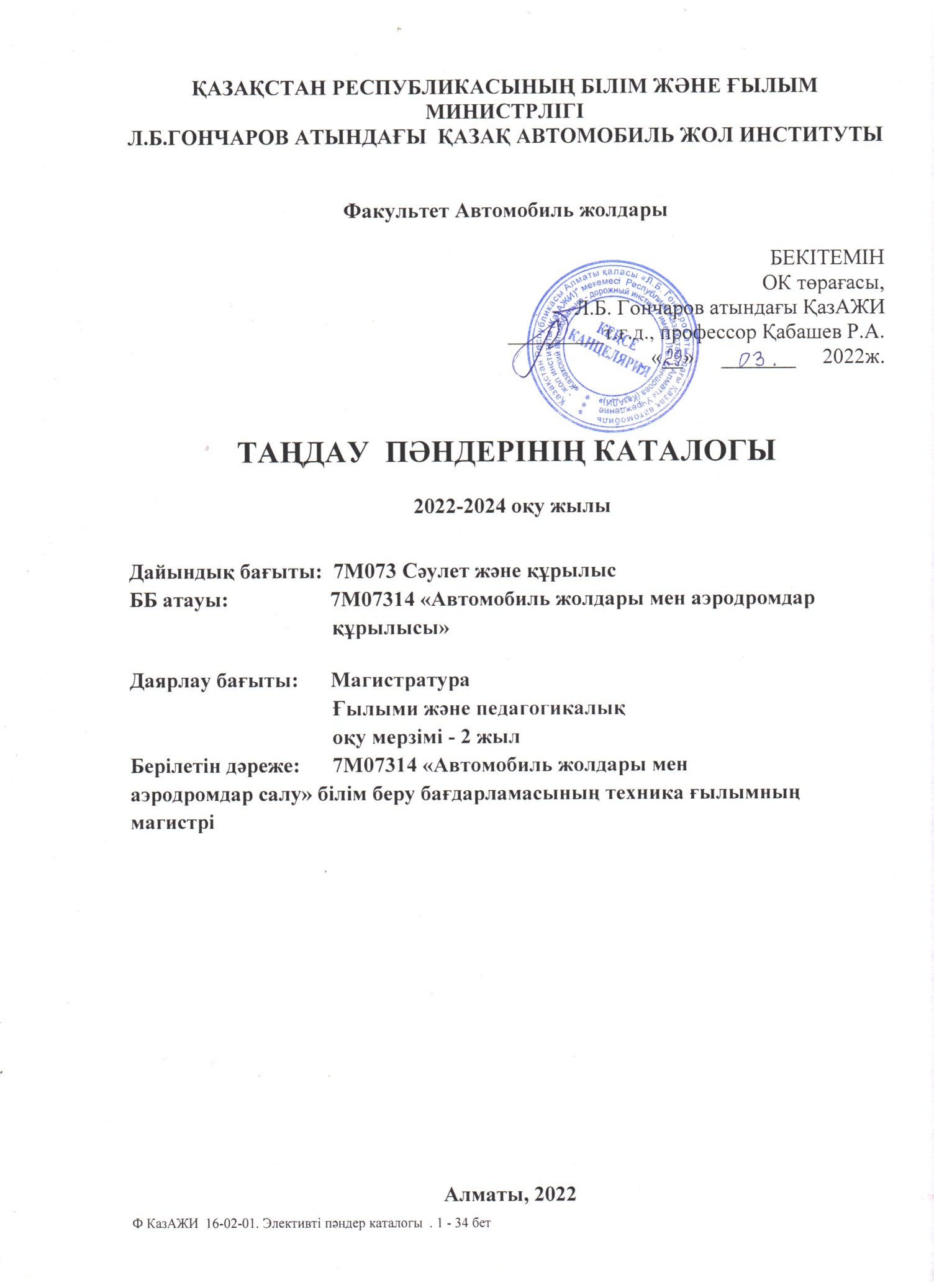 7М07314-Автомобиль жолдары және аэродромдар құрылысы білім беру бағдарламасының элективті пәндер тізімі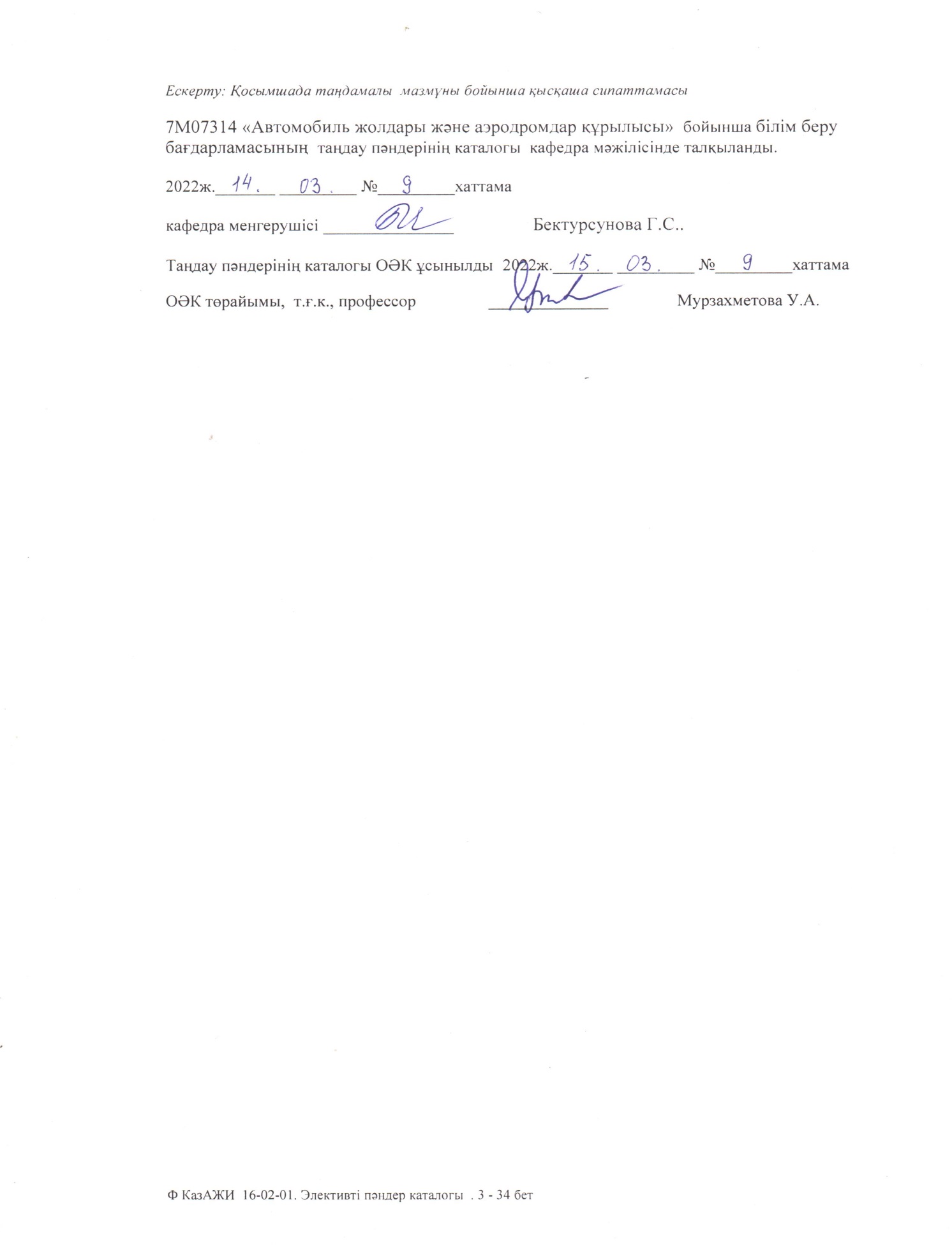 Қосымша 1Қосымша 2Қосымша 3Қосымша 4Қосымша 5Қосымша  6Қосымша 7Қосымша 8Қосымша 9Қосымша 10Қосымша 11Қосымша 12Қосымша 13Қосымша 14Қосымша 15Қосымша 16Қосымша 17Қосымша 18Қосымша  19Қосымша  20Қосымша 21Қосымша 22Қосымша 23Қосымша 24№Пәннің аталуыПәннің цикліҰсынылатын тоқсанҚосымша№Пәннің аталуыПәннің цикліҰсынылатын тоқсанҚосымша1Мемлекеттік тілде жұмыс істеуКПТК1Қосымша № 1, бет 42Кәсіби қазақ тіліКПТК1Қосымша № 2, бет 63Өнеркәсіп өнімдерін өңдеуге арналған заманауи технологияларБПТК3Қосымша № 3, бет 74Қазіргі құрылыс материалдарыБПТК1Қосымша № 4, бет 85Еңбекті қорғау мен техника қауіпсіздігі бойынша инженерлік шешімдерКПТК1Қосымша № 5, бет 96Экологиялық қауіпсіздік бойынша инженерлік шешімдер КПТК1Қосымша № 6, бет 117Ғылыми зерттеу негіздері  КПТК2Қосымша № 7, бет 128Тәжірибені жоспарлау әдістеріКПТК2Қосымша № 8, бет 149Инженерлік сараптама жүргізудің әдістері мен құралдарыКПТК2Қосымша № 9, бет 1510Құрылыстағы техникалық сараптамаКПТК2Қосымша № 10, бет 1711Құрылыстағы соңғы элемент әдіс тапсырмаларыКПТК2Қосымша № 11, бет 1812Құрылыстағы ғылыми-техникалық мәселелерді шешу әдістеріКПТК2Қосымша № 12, бет 1913АвтомагистральдарКПТК2Қосымша № 13, бет 2014Құрылыстағы сандық  модельдеуКПТК2Қосымша № 14, бет 2215Жобаны басқаруБПТК3Қосымша № 15, бет 2316Құрылысты ұйымдастыру мен басқару негіздеріБПТК3Қосымша № 16, бет 2417Құрылыстағы геоақпараттық жүйелер БПТК3Қосымша № 17, бет 2518Құрылыстағы IT-технологияларБПТК3Қосымша № 18, бет 2619Құрылыстағы заманауи технологияларКПТК3Қосымша № 19, бет 2720Автомобиль жолдары мен қала көшелерін қайта жаңартудың инновациялық технологияларыКПТК3Қосымша № 20, бет 2821Құрылыста эксперименттік және теориялық әдістеріКПТК3Қосымша № 21, бет 3022Құрылыс ғылымындағы компьютерлік технологияларКПТК3Қосымша № 22, бет 3223Құрылыстағы экономикаКПТК3Қосымша № 23, бет 3324Құрылыстағы инвестицияны экономикалық бағалауКПТК3Қосымша № 24, бет 341Пәннің аталуыМемлекеттік тілде жұмыс істеу1Пән-нің  кодыDGYa 53(2)012Кредиттер саны43ECTS44КафедраҚТ,ЖПжАЖ5Курс, семестр1,16ПререквизиттерҚазақ тілі, 7ПостреквизиттерМагистранттың ғылыми-зерттеу жұмысы, оның ішінде тағылымдамадан өту және магистрлік диссертацияны орындау. Магистрлік диссертацияны ресімдеу және қорғау8Оқу мақсаты Іс қағаздарын мемлекеттік тілде жүргізудің    басты мақсаты – хат-хабарларды, кіріс-шығыс хаттарды, құжаттарды ресімдей білу мен қатар дұрыс толтыра білуге үйрету. Іс қағаздарының үлгілерімен таныстыру. Әр іс қағазының жазылу мақсаты мен атқаратын қызметін қолданылатын орнын ажырата білуді қалыптастыру9Пәннің мақсаты мен қысқаша сипаты Құжат – іскери ортада ақпарат тасушы негізгі құрал. Іс қағаздарының сауатты жүргізілуі көптеген шешімдердің сапасы мен тез орындалуында себепкер болады және бұл уақыт үнемдеуде де тиімді. Сонымен бірге, құжат – іскери әріптестер ара-сындағы қарым-қатынаста олардың заңды құқықтары мен міндеттерін айқындайтын да құрал. Сондықтан, пәннің негізгі мақсаты – мемлекеттік тілде жаңа технологияны пайдалана отырып магистрант-тарды қызметтік хаттарды сауатты жазуға, әр түрлі мазмұндағы құжаттарды ресімдеуге үйрету. 10Күтілетін нәтежиелерОқу курсын бітірген магистрант (немесе ізденуші) білуі керек:- басқару ісіндегі құжаттардың маңызы мен қажеттілігін;- ресми іс қағаздарын мақсатына, өзіндік белгілеріне қарай топтастыруды;-  іс жүргізудегі нормативтік құжаттар мен негізгі ұғымдарды;- әр іс қағазында берілетін мәліметтерді дұрыс сұрыптауды;-  іс қағаздарының үлгілерін сауатты толтыруды;- ресми іс қағаздарының  түрлерінде жиі кездестін сөз оралымдары мен сөз тіркестерін дұрыс қолдануды; - іскери  ортада өзінің заңды  құқықтарын  дұрыс пайдалануды;- әр түрлі мазмұндағы құжаттарды ресімдеуді; - өндірісте іс жүргізу үрдісін реттеуші құжаттардың түрлерін ажырата білуд..істейді: (ЖҚ):– жаратылыстану пәндері ғылымы саласында (әлеуметтік, гуманитарлық, экономикалық)  мәдени ойлау қабілеті жоғары және білімді жеке тұлғаны қалыптастыратын  базалық білімдерге ие болуы қажет;– кәсіби қызметінде ақпараттық технологияларды пайдалана алатын, қазіргі заманғы технологияларды меңгеруі керек;-  магистратурада білімін жалғастыра алатын, күнделікті кәсіби өмірінде қажетті білімдерді меңгеруі қажет;дағдысын меңгереді:-ауызша және жазбаша сөйлеу әрекетін дұрыс құрастыра білу, аргументпен  және логикалық бірізділікпен ойлай білу, мәдени байлықтарды өз бетімен меңгеру, әлемдік көзқарастарға өзіндік пікірі болуы және оны талдай білуі керек;– өзінің азаматтық және кәсіби белсенділігімен жоғары мотивацияға ие болу соған ұмтылу, адамгершілік және физикалық тұрғыдан өзін шынықтыру, өзінің артықшылықтары мен кемшіліктеріне сыни көзқараспен қарай білу және  өзін өзі тануға дайын болу.Құзыретті:-  кәсіби міндеттеірн атқару үшін қажетті шет тілін білу және қазақ орыс тілдерінде  ауызша және жазбаша кәсіби хаттарды жаза білу және тілдік коммуникацияға дайын болу; -  алға қойылған міндеттерді шешу әдістерін таңдай білу және соны негіздеу арқылы өз пікірін қорғай алу.2Пәннің аталуыКәсіби қазақ тілі1Пән-нің  кодыPKYa 53(2)01    2Кредиттер саны43ECTS44КафедраҚТ,ЖПжАЖ5Курс, семестр1,16ПререквизиттерҚазақ тілі, 7ПостреквизиттерМагистранттың ғылыми-зерттеу жұмысы, оның ішінде тағылымдамадан өту және магистрлік диссертацияны орындау. Магистрлік диссертацияны ресімдеу және қорғау8Оқу мақсаты Қазақ тілін менгерудің әрбір деңгейіндегі негізгі міндеттерді сөйлеу түрлеріндегі модельдер мен қатысым түрлері арқылы жүзеге асыру9Пәннің мақсаты мен қысқаша сипатыҚазақ тілін менгерудің әрбір деңгейіндегі негізгі міндеттерді сөйлеу түрлеріндегі модельдер мен қатысым түрлері арқылы жүзеге асыру10Күтілетін нәтежиелерОқу курсын бітірген магистрант (немесе ізденуші) білуі керек:- тілдік жүйе және олардың амалдарын мідени-танымдық қатысымдық әрекеттер арқылы жүзеге асыруды;-дайын күйіндегі сөйлесім  мен қатысымды әрекеттер арқылы жүзеге асыруды;- өнер мен мәдениет мәселелеріне байланысты өтілген тақырыптарды баяндау, мақұлдау, алған мәліметтерге лз көзқарасын білдіру дәлелдеуді.Істейді:-әлеуметтік тұрмыстық, әлеуметтік мәдени және кәсіби оқу саласында жағдаяттарды немесе оқиғаларды рет ретімен өз көзқарасы бойынша сипаттауды;- кітап немесе фильм сюжетін мазмұндау және дәлелдер арқылы өз көзқарасын білдіру;- берілген тақырып бойынша алдын ала дайындалған аса күрделі емес баяндаманы жасау.дағдысын меңгереді:-кәсіби өмірден алынған қарапайым хабарламаларды;- өтілген тақырыптағы әнгімені анық айыра білуді;-әңгімелесушінің сөзін аңдай  алу;- дыбысталуы нақты жүйеленген радио және телебағдарламалардағы мәліметтерді.құзыретті:-электронды және қағаз түріндегі мәтіндерді  қарап,  қажетті мәліметті ала білуде;- мәтін тақырыбындағы негізгі идеяны табуда;- газет материалындағы таныс тақырыбы бойынша қарапайым мәтіндегі нақты ақпаратты оқу мен түсінуде.3Пәннің аталуыӨнеркәсіп өнімдерін өңдеуге арналған заманауи технологиялар1Пән-нің  кодыSTPTPP 52(2)012Кредиттер саны53ECTS44КафедраКҚжҚМӨ5Курс, семестр1,16ПререквизиттерҚұрылыс материалдары7ПостреквизиттерҚұрылыстағы заманауи технологиялар, Автомобиль жолдары мен қала көшелерін қайта жаңартудың инновациялық технологиялары8Оқу мақсаты Курсты  оқытудың мақсаты талапты қасиеттермен заманауи құрылыс материалдарын қолдану мен алу негізін көрсету9Пәннің мақсаты мен қысқаша сипатыЗаманауи  құрылыс материалдары, әр материалдар жайлы теориялық және практикалық, олардың қасиеттері мен сапалы сипаттамасын, материалдардың қасиеттерінің ерекшеліктері мен сейсма тұрақтылығының технологиясы жайлы ғылымды жақсы білетін жоғары білікті маманды дайындау10Күтілетін нәтежиелерПәнді игеру нәтижесінде білім алушылар:біледі:талапты қасиеттегі заманауи құрылыс материалдарын қолдану мен алу негізін;функционалды тағайындалуын қамтамассыз ететін соның ішінде ұзақ мерзімді және де экологиялық таза, экономикалық және табиғи заманауи құрылыс материалдарының номенклатурасы мен  оның қасиеттеріністейді: алатын мамандыққа қатысты жобалық шешемідердегі бұйымдар мен материалдарды таңдауды негіздеуде алынған білімді қолдану.дағдысын меңгереді:кәсіби шығармашылық саласындағы ақпараттылық технологияларды пайдалану,  заманауи техникамен алатын біліктілігінде;магистратурада оқыту бойынша кәсіпкерлікті жүргізу үшін қажетті жаңа білімдерді алуда біліктіліктегі құзыретті:кәсіби саладағы білімі мен түсінігін көрсетуде;анықталамылық-нормативті әдебиеттерді менгеруде.4Пәннің аталуыҚазіргі құрылыс материалдары1Пән-нің  кодыSSM 52(2)012Кредиттер саны53ECTS64КафедраКҚжҚМӨ5Курс, семестр1.16Пререквизиттер«Құрылыс материалдары7ПостреквизиттерЕрекше жағдайларда көлік құрылыстарын салу. Тағылымдамадан өтуді және магистрлік диссертацияны орындауды қоса алғанда, магистранттың ғылыми-зерттеу жұмысы8Оқу мақсаты Әлемдік тәжірибеде пайдаланылатын метрополитен және туннельдер құрылыстарын бақылау және тестілеу кезінде пайдаланылатын сынақ жүйелерімен танысу, инспекциялау, бақылау және бақылау көпірлерін, туннельдер мен метрополитендерді зерттеу, қолданылатын конструкциялардың номенклатурасын білуді үйрету, жобалау, әзірлеу, орнату және монтаждау бойынша дағдыларды меңгеру. тестілік жабдықтар, құрылымдардың есептеулерін орындау, алынған техникалық білімдерді қолдану дағдыларын меңгеру.9Пәннің мақсаты мен қысқаша сипаты«Көпірлер мен туннельдерді инспекциялау және сынау» пәні, бір жағынан, құрылыстарды дайындау, сынау және мониторинг жүргізуді зерттейді, бір жағынан көліктік құрылыста көпір мен туннельдерді сынау жұмыстарына шолу жасайды, екінші жағынан практикалық қолдану үшін қажетті білім береді. «Көпірлер мен туннельдерді инспекциялау және сынау» пәні студенттерді жұмысты ұйымдастыру, сынақ жабдығының құрылымы, тестілеу және мониторинг жүргізу бойынша жұмыстарды жүргізу технологиясы және құрылымдарды есептеу бойынша білімін қалыптастыруға үлес қосуға арналған.10Күтілетін нәтежиелерПәнді игеру нәтижесінде білім алушылар:біледі: конструкцияларды тұрақты және уақытша жүктемелердің әсерінен есептеу әдісі, көпір мен туннель құрылыстарын сынау және бақылау талаптары, тестілеуге дайындық жүйесі, құрылымдарды сынау және бақылау үшін қажетті жабдықтарды сынау. істейді: Зертхананы түсіну, тестілеу және мониторинг нәтижелерінде алынған нәтижелерді талдау.дағдысын меңгереді: әртүрлі жүктеме комбинацияларының әсерінен есептеулерді орындау үшін қажетті нормативтік әдебиеттерді игеру, сынақ жабдығын түсінуқұзыретті: Көпірлер мен туннельдерді жобалау, салу және пайдалану бойынша техникалық дисциплиналар саласындағы негізгі білімдерге ие болу, жалпыға ортақ дүниетаным мен ойлау мәдениеті бар инженердің қалыптасуына үлес қосуы, оның ішінде нормативтік әдебиетті қолдану дағдылары, тәжірибеде алынған білімдерін дұрыс қолдану мүмкіндігі автомобиль жолдарындағы көпір мен туннельдер құрылыстарын сынақтан өткізу және бақылауды ұйымдастыру негіздерін білу; сынақ нәтижелерін дайындау және пайдалану; жабдықтарды сынау және бақылау үшін қажетті жабдықты түсіну; магистральдарда тестілеу құрылымдарының мақсаттары мен әдістерін білу және түсіну; Кәсіби қызметпен байланысты әртүрлі жағдайлар мен жағдайларда икемді және мобильді болыңыз5Пәннің аталуыЕңбекті қорғау және қауіпсіздік техникасы бойынша инженерлік шешімдер1Пән-нің  кодыIROTTB 53(2)022Кредиттер саны43ECTS44КафедраҚТ,ЖПжАЖ5Курс, семестр1,16ПререквизиттерЭкология және тіршілік қауіпсіздігі. Жол қозғалысын ұйымдастыру және оның қауіпсіздігі7ПостреквизиттерТағылымдамадан өтуді және магистрлік диссертацияны орындауды қоса алғанда, магистранттың ғылыми-зерттеу жұмысы8Оқу мақсаты Курсты оқытудың мақсаты еңбекті қорғау бойынша сұрақтарды қамтиды.9Пәннің мақсаты мен қысқаша сипатыЕңбекті қорғау бойынша Қазақстан Республикасының заңдылықтары. Еңбекті қорғау сұрақтары бойынша алыс және жақын шет елдердің заңдылықтары. Еңбекті қорғау бойынша жұмыстарды жоспарлау. Еңбекті қорғау бойынша жұмысты ұйымдастыру.  Жұмыс істеу ауданының тиімді микроклиматын кұру үшін инженерлік  шешімдер.  Құрылыс аймағындағы дірілдің әсер ету деңгейін төмендету  бойынша инженерлік шешімдер. Құрылыс аймағындағы электр қауіпсіздігі сұрақтары бойынша инженерлік шешімдер. Құрылыс аймағындағы техника қауіпсіздігі бойынша инженерлік шешімдер. 10Күтілетін нәтежиелерПәнді игеру нәтижесінде білім алушылар:біледі:еңбекті қорғау мен өміртіршілік қауіпсіздігі  бойынша Қазақстан Республикасы заңдылықтары;автоматты жүйелер мен  технологияларын функционалдау процесінде қадағаланатын қауіпті және зиянды өндірістік факторлар;ғимараттар, құрылыстар май аймақтарға қойылатын талаптар.істейді:қауіпті және қауіпсіз еңбек шартында жұмыс істеуд ұйретуді ұйымдастыру мен қауіпсіз шарттары;еңбекті қорғау бойынша жоспарды құру, өндірістегі қайғылы жағдайларды ескеру мен жүргізуді;машиналар мен жабдықтардағы жұмыстарды қауіпсіз қамтамассызх ету мен зиянды және қауіпсіз өндірістік факторларды есептеуді жүргізуді. дағдысын меңгереді:өндірістегі техника қауіпсіздігі мен еңбекті қорғауды ұйымдастыру әдісі мен негізгі қағидаларында;заманауи техникамен жұмыс істеу біліктілігінде, кәсіби салада заманауи техноогияларды пайдалануда;кәсіби шығармашылықтағы  күнделіктіге қажетті жаңадан білімдермен біліктілігін игеруде.құзыретті:көпшіліктегі әлеуметтік дамудың тенденциясын білуде;әр түрлі әлеуметтік жағдайда өзін өзіне  ұстанымдылықта;әлеуметтік жағдайлар мен процестерді сараптауда, әр түрлі әлеуметтік және кәсіби түрдегі әлеуметтік және экономикалық ғылымдағы  гуманитарлық және әлеуметтік,  экономикалық әдіс тәжірибиесінде;кәсіби және әлеуметтік  сала мен гуманитарлық әдісі тәжірибиесінде;кәсәби  саласындағы білімі мен түсінігін көрсетуде;көлік құрылыс саласындағы проблема мен шешімдерді ұсыну, ондағы ақпараттармен бөлісуде;  көлік құрылысы саласындағы жүзеге асырылатын нәтежиелер мен шешімдерге негіздеуге болатын технико-экономикалық сараптау әдістерін жүргізуде;тәжірибиеде  шешімдерді қолдануда.6Пәннің аталуыЭкологиялық қауіпсіздік бойынша инженерлік шешімдер1Пән-нің  кодыIREB 53(2)022Кредиттер саны43ECTS44КафедраҚТ,ЖПжАЖ5Курс, семестр1,16ПререквизиттерЭкология және тіршілік қауіпсіздігі. Жол қозғалысын ұйымдастыру және оның қауіпсіздігі7ПостреквизиттерТағылымдамадан өтуді және магистрлік диссертацияны орындауды қоса алғанда, магистранттың ғылыми-зерттеу жұмысы8Оқу мақсаты Курсты оқыту мақсаты құрылыс саласындағы экологиялық қауіпсіздігі негізіндегі біліктілігі мен білімі мен алғырлығын үйрету кезінде алатын білім беру.9Пәннің мақсаты мен қысқаша сипатыТабиғатты қорғау негізіндегі заңдылықтар. Құрылыстағы жобалық шешімдерді заңды негіздеу.  Құрылыс материалдарына  қойылатын санитарлы-гигиеналық талаптар. Құрылыс материалының экологиялық қауіпсіз өндіру үшін санитарлы-гигиеналық талаптары. Өндірістің санитарлы-қорғаныс аймағын құру үшін инженерлік шешімдері.10Күтілетін нәтежиелерПәнді игеру нәтижесінде білім алушылар:біледі:табиғатты қорғаудағы заңдылықтарды негіздеуді;құрылстың ұйымдастыру-экологиялық   жобалық шешімдерін.істейді:құрылыстың  ситуациялық жоспары мен бас жоспарын таңдау мен керектігін құру бойынша экологиялық ұйымдастырудың ұсынысы бойынша құру;негізгі құрылыс машиналары мен көлік құралдарын  таңдау менқажеттілігін негіздеу кезінде экологиялық талаптарды есептеуді жүргізу;құрылыстағы пайдаланатын улы материалдарының деңгейін анықтау.құзыретті:көлік құралының қозғалыс қауіпсіздігін қамтамассыз етуде;қайталанатын жағдайарды алдын алу, қызметті іздестіруді ұйымдастыруда.7Пәннің аталуыҒылыми зерттеу негіздері1Пән-нің  кодыONI 53(2)032Кредиттер саны43ECTS44КафедраКҚжҚМӨ5Курс, семестр1,26ПререквизиттерТеориялық механика. Автомобиль жолдарын жобалау негіздері. Құрылыс жұмыстарының сапасын бағалау7ПостреквизиттерҚұрылыстың эксперименттік және теориялық әдістері. Тағылымдамадан өтуді және магистрлік диссертацияны орындауды қоса алғанда, магистранттың ғылыми-зерттеу жұмысы8Оқу мақсаты Пәнді оқытудың мақсаты заманауи бәсекелесті мамандарды экономиканы дамыту жағдайында, жоғарғы мектепте білім беру бағытын кеңейтуді талап етенін, терең кәсіби білімді қалыптастыратын  маман дайындау, кәсіби шығармашылық процесіндегі ғылыми-техникалық жағдайлар мен ғылым мен техникаға қол жеткізетін өндірісті қалыптастыру.9Пәннің мақсаты мен қысқаша сипаты «Ғылыми зерттеу негіздері» пәні көлік құрылысы мен аэродромдар және де жолдарыд пайдалану жағдайын  бағалау мен сараптау әдістеріне ықпал ететін заманауи теориялық сілтеме10Күтілетін нәтежиелерПәнді игеру нәтижесінде білім алушылар:біледі:заманауи теориялық сілтемелер, көлік құрылыстары мен аэродромдар, жол жағдайларын  бағалау мен қарқынды зерттеу әдісін;ғылыми-зерттеулерді құруды бастаумен, инновациялық кәсіби әдістер мен жағдайларды, инновациялық процестердің мониторингін, иновациялық кәсіпкерліктің нәтежиелік бағасы мен нормативтерді өзгертуге ат салысу мен қорытындылауды;өлшеу әдістерін, заманауи өлшеу құралдары мен жабдықтарын,  сонымен қатар берілген өлшеулер мен зерттеулерді өңдеу үшін математикалық статистика әдісін;құрылыс пен қайта салудағы, жөндеу жұмыстары мен жолды күту, аэродромдар мен көлік құрылыстарындағы   құрылыс технологиясының   материалдары;жол құрылысын басқару мен ұйымдастырудағы  сонымен қатар жол саласындағы ғылыми зерттеу жұмыстарын ұйымдастырудағы заманауи экономика– математикалық  әдістерді қолданудың ғылыми әдістемелік негізін.істейді: автомобиль жолдарын жобалау салу, пайдалану сұрақтарын шешу үшін математикалық моделдеу әдісін қолдануды;пәнде  құрылыстағы экономикалық математикалық әдістерді қолданатын тәжірибиесі бар сараптау негізінде моделдерді құрудың ретін анықтау, тапсырмалардың кластарын, экономикалық математикалық әдістерін қолдануды, тиімді шешімдерді  қабылдауды;– автомобиль жолдары мен аэродромдар мен көлік құрылыстарын жобалау салу мен пайдалану  саласындағы ақпараттық технологияларды пайдалану;–  әдістемелік, техникалық және ЖАЖЖ қамтамассыз етудің техникалық және де  бағдарламалық әдісін қолдануды;–  кәсіби кәсіпкерліктегі ақпараттарды қамтамассыз етудің әр түрлі нұсқалардағы тиімділікті бағалау, нақты ақпараттық технологияларды рационалды қолдану мен таңдау.– жолды салу мен аэродромдарды салу саласындағы алдынғы қатарлы жетістіктерді зерттеу бойынша алған білімдерін қолдану, сонымен қатар ғылыми зерттеу жұмыстарындағы алған білімін қолдануды.дағдысын меңгереді:математикалық моделдеу түсінігінде; болашақ маманның кәсіпкерлігінің барлық түрі бойынша ғылыми жұмыстарды жүргізу мен ұйымдастырудағы білімінде;– ғылыми жағдайларды құру, ғылыми зерттеу жұмыстарының тақырыбын қалыптастыру, ғылыми зерттеу жұмыстарын жоспарлау мен ұйымдастыру әдістерінде ақпараттық қамтамассыздандырудағы әдістерді;– ғылыми зерттеу жұмыстарын жүргізу соның ішінде  иновациялық шығармашылыққа бағытталған заманауи әдістерді жүргізуде;  құрылыс механикасының арнайы бөліміндегі білімді тереңдету;автомобиль жолдары қалалық көшелік жол тораптарының қарқынды дамуын ескерумен көліктік жолайрықтар мен магистралдарды жобалаудың заманауи әдістері; әр түрлі тағайындалудағы көліктік жолайрықтарды  жобалау, оларды құрылымдау мен есептеулер үшін бастапқы мәліметтерді қалыптастырудың әдістеріде;жол кәсіпкерлігін басқару сұрақтарын; әсер ететін дәрежесі бойынша құрылысты басқару сұрақтары (өндірісті-шаруашылықтағы кәсіпкерлік нәтежиесіне олардың әсер ететін дәрежесі бойынша  сатылық белгілер мен бағдарлау, кәсіпорындағы әсер ету жағдайларының белгілерін ескеру, сатылық белгілерге  қабылданатын шешімдер);ақпараттық технологяны қолданумен көліктік аймақтардың құрылысы мен пайдалануы бойынша орындалатын жұмыстарының сапасын басқарудың заманауи әдістері.құзыретті:көлік құрылысының саласындағы ғылыми-техникалық процестерді дамытудағы негізгі бағыттарды, техникалық құжаттарды құру мен техникалық құжаттарды ұйымдастыруды, көліктік және коммуникациялық кешенді жобалауды ұйымдастыруды, көліктегі сапаны ұйымдастыруды, көлікті материалды-техникалық ұйымдастыруды, басқарудың түбірлі тапсырмасын шешу әдістерін білуде. 8Пәннің аталуыТәжірибені жоспарлау әдістері1Пән-нің  кодыMPE 53(2)032Кредиттер саны43ECTS44КафедраКҚжҚМӨ5Курс, семестр1,26ПререквизиттерҚұрылысты ұйымдастыру, жоспарлау және басқару. Автомобиль жолдары мен аэродромдар құрылысын ұйымдастыру7ПостреквизиттерҚұрылыстағы ұйымдастыру және басқару негіздері. Тағылымдамадан өтуді және магистрлік диссертацияны орындауды қоса алғанда, магистранттың ғылыми-зерттеу жұмысы8Оқу мақсаты Курстың мақсаты жаңа автоматты және автоматтандырылған технология мен өндірістегі  жаңалықтарды құруға бағытталған құралдар, әдістер мен тәсілдерін, техника мен ғылымдардың әдісін құру. 9Пәннің мақсаты мен қысқаша сипатыКурстың мақсаты жаңа автоматты және автоматтандырылған технология мен өндірістегі  жаңалықтарды құруға бағытталған құралдар, әдістер мен тәсілдерін, техника мен ғылымдардың әдісін құру. Әр түрлі тағайындалудағы соның ішінде өнімнің сапасы мен өмірлік жиілігіндегі әр түрлі тағайындалуды өмірлік және де  автоматты жүйе мен зерттеу құралын  отандық және де халықаралық нормативті құжаттар негізінде өндірістің нақты жағдайында  құруды.10Күтілетін нәтежиелерПәнді игеру нәтижесінде білім алушылар:біледі:синтез бен сараптау саласындағы ғылыми және инженерлік есептеулер мен ғылыми шешемдер үшін шынайы ғылыми және математикалық, автоматтандырылған технологиялық процестерді пайдалану жүйелерінде білімді  ғылыми және математикалық тұрғыдан тереңінен қабылдау.істейді: -теория саласындағы отанды және алдынғы қатарлық шет елдік  ғылыми техникалық ақпараттарды сараптау, өңдеу, қабылдауды, технологиялық процестерді автоматты жүйеде пайдалану мен жобалау мен өндіруді, осы жүйедегі пайдалану мен құрудағы жұмыстарда ат салысу,  технологияық процестердің автоматты жүйелерін пайдалануды. дағдысын меңгереді:ғылыми зерттеу жұмыстарын заманауи жоспарлаудың  әдістерімен соның ішінде   иновациялық кәсіпкерлік бағытында.құзыретті:көлік құрылысындағы жаңа жетістіктерді пайдалануда, оларды қарқынды пайдалануды анықтауда құрылысты жүргізуді ұйымдастыру мен технологиядағы жүйелердегі моделді жүзеге асыруда. 9Пәннің аталуыИнженерлік сараптама жүргізудің әдістері мен құралдары1Пән-нің  кодыMSPIE 53(2)042Кредиттер саны43ECTS44КафедраКҚжҚМӨ5Курс, семестр1,26ПререквизиттерЖол-құрылыс жұмыстарының сапасын бақылау7ПостреквизиттерҚұрылыстың эксперименттік және теориялық әдістері. Магистранттың ғылыми-зерттеу жұмысы, оның ішінде тағылымдамадан өту және магистрлік диссертацияны орындау.8Оқу мақсаты Пәнді оқытудың мақсаты жұмыс істеп тұрған объектілердің қасиеттері мен жағдайын сипаттайтын сараптама кезінде көрсеткіштерді сандық және сапалық бағалауға арналған әдістер мен құралдарды оқу, сондай-ақ оларда өтетін процестерді тәжірибелік зерттеу, материалдардың, ғимараттар мен құрылыстардың конструкция элементтерінің конструкциялық және пайдалану қасиеттерін эксперименталды жолмен анықтау және олардың техникалық талаптарға сәйкестігін анықтау болып табылады.9Пәннің мақсаты мен қысқаша сипатыБұл курс сынақтарды өткізу әдістемесі, сынақтарды өткізу түрлері мен шарттары туралы жалпы түсінік, ғимараттар мен құрылыстардың құрылыс құрылымдарына сараптама жүргізу туралы ұсыныс береді.Пәнді оқу нәтижесінде магистранттар сынақтарды жүргізе білуі, сынақ нәтижелерін өңдей білуі тиіс; сонымен қатар ғимараттар мен құрылыстарды тексеруді жүргізе білуі және қажетті құжаттарды құруы тиіс.10Күтілетін нәтежиелерМагистранттың құзыреттілігін қалыптастыру деңгейінің сипаттамасы.Білуі тиіс: - ғимараттар мен құрылыстардың сынақтары мен сараптамасын жүргізу үшін пайдаланылатын жабдықтар мен өлшеу құралдары;- жекелеген сынақ түрлерінің ерекшеліктері: статикалық және динамикалық;- моделдеудің және сынақтарды жүргізудің негізгі принциптері;- сынақ жүргізу және камералдық өңдеу кезінде қолданылатын нормативтер. - құрылыстарға зерттеу жүргізу және тексеру нәтижелерін өңдеу әдістері;- ғимараттар мен құрылыстарды сынау және зерттеу нәтижелерін талдау.Білу: имараттар мен құрылыстарға сынаулар мен сараптама жүргізу үшін негізгі құралдарды қолдану;- математикалық және физикалық модельдеуді жүзеге асыру үшін математикалық аппаратты қолдану;- сынау кезінде алынған тәжірибелік деректерді өңдеу және талдау;- алынған мәліметтерді практикалық мақсаттар үшін пайдалану.Дағдылар:- үлгілерде және заттай өлшемдерде конструкцияларға сынау жүргізу тәсілдерімен;- конструкцияларға сынақ жүргізуді жоспарлау және сынаудың жұмыс бағдарламасын жасау.Құзыретті болу: -     нормативти және техникалық әдебиетпен қамтамасыз ету.10Пәннің аталуыҚұрылыстағы техникалық сараптама1Пән-нің  кодыTES 53(2)042Кредиттер саны43ECTS64КафедраКҚжҚМӨ5Курс, семестр1,26ПререквизиттерAutoCAD Жүйесі. Жол-құрылыс жұмыстарының сапасын бақылау. Құрылыс жұмыстарының сапасын бағалау7ПостреквизиттерҒылымдағы құрылыстағы компьютерлік технологиялар. Магистранттың ғылыми-зерттеу жұмысы, оның ішінде тағылымдамадан өту және магистрлік диссертацияны орындау.8Оқу мақсаты - магистратура ғимараттар мен құрылыстардың практикалық дағдылар сараптаманы үйретеді,- құрылымдардың тестілеу, ғимараттардың техникалық жағдайын анықтау үшін заманауи құрылғылар мен құралдарын қолдану,    - сараптама талдау барысында алынған.9Пәннің мақсаты мен қысқаша сипатыНегізгі мәселені шешу үшін Пәнді оқу барысында:      Студенттер техникалық теориялық негіздерін біліпғимараттар мен құрылыстардың, олардың құрылымдық мүшелерінің сарптама жасайды ;       - магистратура ғимараттар мен құрылыстардың практикалық дағдылар сараптаманы үйретеді,- құрылымдардың тестілеу, ғимараттардың техникалық жағдайын анықтау үшін заманауи құрылғылар мен құралдарын қолдану,    - сараптама талдау барысында алынған.10Күтілетін нәтежиелерБілу керек: Инженерлік зерттеу базасын, принциптерін саласындағы нормативтікҚұрылыс жобалау, құрылыс, инженерлік жүйелер мен елдi мекендер жабдықтар, жоспарлау және дамытуҚабілетті болу:    жаратылыстану ғылымдарының негізгі заңдарын қолдану.математикалық талдау және модельдеу, теориялық және эксперименттік зерттеу әдістерін қолдануға кәсіби қызметі; жобалау есептеулер алдын ала техникалық-экономикалық негіздемесін жүргізу, жобалық және жұмыс дамытутехникалық құжаттама, даму жобалары мен ғимараттың техникалық құжаттаманы, стандарттарға, техникалық шарттарға сәйкестігін бақылау үшін, толық жобаның жобалық жұмысын жасайды.     Дағдылары : негізгі әдістері, қабылдау әдістері және құралдары, сақтау,ақпаратты өңдеу, компьютерлік сауаттылық ақпараттық басқару құралы ретінде.Құзыретті болу:табысты заманауи технологиялар мен басқару әдістері түрінде кәсіпорын инфрақұрылымын табысты жүзеге асыру үшін, осы білімді жүзеге асырып көлік кешенінің тиімділігін арттыру мақсатында құрылу, жұмыс істеу, құрылыс кәсіпорындары басқару және дамыту жоспарлау, болжау негізгі принциптерін қолдана алады.11Пәннің аталуыҚұрылыстағы соңғы элемент әдіс тапсырмалары1Пән-нің  кодыMKTZS 53(2)052Кредиттер саны53ECTS44КафедраКҚжҚМӨ5Курс, семестр1,26ПререквизиттерAutoCAD жүйесі, Инженерлік механика 1, Теориялық механика,7ПостреквизиттерҒылымдағы құрылыстағы компьютерлік технологиялар. Тағылымдамадан өтуді және магистрлік диссертацияны орындауды қоса алғанда, магистранттың ғылыми-зерттеу жұмысы8Оқу мақсаты Пәнді оқытудың мақсаты санды теориялық анализ бен сонғы элементтер әдісі  саласындағы кәсіби біліктілігіне ие болатын мамандарды дайындау үшін9Пәннің мақсаты мен қысқаша сипатыКурсты оқыту мақсаты физикалық және де объекті зерттеу үшін есептік моделдің математикалық дискретизациясы негізінде,  қарастырылаты объектінің есептік моделін, әр түрлі тағайындалудағы есептерде қолданылатын статикалық және динамикалық класстарда шешілетін есептерді шешуде құрылатын      сандық сараптау теориясы  мен соңғы элементтер әдісі саласындағы кәсіби біліктілікке ие болатын мамандарды дайындау 10Күтілетін нәтежиелерПәнді игеру нәтижесінде білім алушылар:біледі:соңғы элементтері әдісінің негізгі идеяларын, соңғы элементтер типін, соңғы элементтер зерттелетін саланы,  өзектерге реттік номер қоюда, саланың дискретизациялануы  үшін интерполяциялы полиномдар үшін, жазықтықтағы  кернеулі күй мен жазықтықтың өзгеруін, қатқыл элементтердің матрицасын құруды, қисық сызықты элементтер мен сандық  интеграциялауды. істейді:	 өзектер мен элементтер жайлы ақпараттарды кіргізуде, 
ЭЕМ –да соңғы элементтер әдісін жүзеге асыруды, қатқылдың матрицасының бағдарламаларын құруды,  элементтер үшін массалар мен күштердің эквивалентті өзектерін, соңғы элементтер әдісінің тепе теңдік теңдеуінің  жүйесін шешуде, сонымен қатар тура әдістер мен динамикалық есептер тепе теңдік теңдеуі негізінде статикалық теңдеулерінің тепе теңдік жүйесін шешуді.дағдысын меңгереді:Әр түрлі тағайындалудағы көлік құрылысының кернеулі-дефформациялық зерттеу кезінде.құзыретті:Жол төсемесінің құрылымын есептеу кезіндегі негізгі  есептеу әдістерінде.12Пәннің аталуыҚұрылыстағы ғылыми-техникалық мәселелерді шешу әдістері1Пән-нің  кодыMRNTZS 53(2)052Кредиттер саны53ECTS44КафедраКҚжҚМӨ5Курс, семестр1,26ПререквизиттерИнженерлік механика 1, Теориялық механика,7ПостреквизиттерҒылымдағы құрылыстағы компьютерлік технологиялар. Тағылымдамадан өтуді және магистрлік диссертацияны орындауды қоса алғанда, магистранттың ғылыми-зерттеу жұмысы8Оқу мақсаты Курсты оқытудың мақсаты ғылыми зерттеу жұмыстарымен байланысты ғылыми тиехникалық және де әдістемелік ұйымдастыруға дайындау.9Пәннің мақсаты мен қысқаша сипатыКурстың мазмұны ғылыми зерттеулерді жүргізу мен ұйымдастыру, есептерді реттеу, зерттеулерді ұйымдастыру мен құруда, ғылыми ұжымның жұмысын ұйымдастыруда, зерттеулердің нәтежиесін безендіруде, құрылған ұсыныстардың тиімділігі мен оларды енгізу болып табылады.10Күтілетін нәтежиелерПәнді игеру нәтижесінде білім алушылар:біледі:ғылыми танымның әдістемелік негізінде;ғылыми зерттеулердің жүргізілуі мен бағытталлуын таңдауда;ғылыми жұмыстардың нәтежиелерін ұсыну мен безендірудің ретін;енгізулердің тиімділігін бағалауда;ғылыми ұжымның жұмыстарын ұйымдастыру қағидалары негізін.істейді: ғылыми зерттеулердің бағытын таңдайды;ғылыми жұмыстардың нәтежиелерін безендіру мен ұсыну;ғылыми жұмыстарды енгізуді бағалауда.дағдысын меңгереді:құрылыстағы ғылыми техникалық есептерді дұрыс шешуде тапсырмаларды құруда;зерттеулерді ұйымдастыру мен жүргізуде.құзыретті:автомобиль жолдары мен аэродромдарды салуда ғылыми техникалық есептерді шешуде.13Пәннің аталуыАвтомагистральдар1Пән-нің  кодыAM 53(3)062Кредиттер саны53ECTS44КафедраКҚжҚМӨ5Курс, семестр1,26ПререквизиттерАвтомобиль жолдарын салу технологиясы I, II, автомобиль жолдарын жобалау I, II, III7ПостреквизиттерҚұрылыстағы ұйымдастыру және басқару негіздері. Автомобиль жолдары мен қала көшелерін қайта жаңартудың инновациялық технологиялары. Тағылымдамадан өтуді және магистрлік диссертацияны орындауды қоса алғанда, магистранттың ғылыми-зерттеу жұмысы8Оқу мақсаты Магистранттарды автомобиль жолдарын қайта салу мен жобалау, іздестіру сұрақтары бойынша жобалық, ғылыми, құрылыстық және де пайдаланудағы ұйымдастыру, өндіру үшін дайындау.Автомобиль магистралінің геометриялық элементтерін технико-экономикалық негіздеу принциптері, автомобиль магистралінің және де жол құрылыстарының  конструктивті элементтерін жобалау, әр түрлі табиғи жағдайдағы автомобиль магистралінің жобасын құру мен іздестіру жұмыстарын жүргізу. 9Пәннің мақсаты мен қысқаша сипатыКурс автомобиль жолдарын жобалау бойынша теориялық білім мен автомобиль жолдарын қайта салу, автомобиль магистралдарының геометриялық элементтерін технико-экономикалық негіздеу, автомобиль магистралдарының конструктивті элементтері мен жол құрылыстарын жобалауды қамтиды.10Күтілетін нәтежиелерПәнді игеру нәтижесінде білім алушылар:біледі:Автомобиль магистралінің жер төсемесін жобалау негізін, автомобиль магистралінің геометриялық элементтерінің өлшемдерін тағайындау әдісін;Жол төсемесін құрылымдау мен есептеу принциптерін;Қиылысулар мен тоғысуларды жобалау ерекшеліктерін;Автомобиль магистралі мен жол құрылыстарын құру мен құрылымдау принциптерін;Автомобиль магистралдарын ландшафты жобалау негіздерін;Автомобиль магистралдарының жабдықтау әдістерін;Күрделі жағдайдағы автомобиль магистралдарын жобалау ерекшеліктері.істейді:Жобаланатын автомобиль магистралінің техникалық параметрлерін есептеуді;Автомобиль магистралін жобалау кезінде техникалық параметрлерді есептеуді;Автомобиль магистралдарын жобалауда ауданның табиғи климаттық жағдайын ескеруді;Трассаның планын жобалауды;Ұзына бойлық қимаға жобалық сызықты жүргізуді;Автомобиль магистралінің типтік көлденең қимасын жобалауды;Жер төсемесінің құрылымын тағайындауды;Жол төсемесін құрылымдау мен есептеуді;Қиылысулар мен тоғысуларды жобалауды;Нұсқалардың технико-экономикалық салыстырылуын орындауды;Жобалық іздестіру түрлерінің негізін ұйымдастыруды.дағдысын меңгереді:автомобиль магистралі мен жол құрылыстарын жобалау кезінде орындалатын жобалық іздестіру жұмыстарының негізгі түрлері бойынша тәжірибиелік дағдысын менгеруде.құзыретті:жаңа білімдерді менгерудегі құзыреттілігі, күнделікті кәсіптегі іскерлік  пен докторлыққа  білімін жалғастырудағы білімін тереңдету мен кеңейтуде, және де жеке тұлға ретінде өзін өзі жетілдіру мен өсіруде.14Пәннің аталуыҚұрылыстағы сандық  модельдеу1Пән-нің  кодыSMS 53(3)062Кредиттер саны53ECTS44КафедраКҚжҚМӨ5Курс, семестр1,26ПререквизиттерҚұрылыстағы  BIM технологиялар7ПостреквизиттерҚұрылыстағы заманауи технологиялар. Құрылыстағы геоақпараттық жүйелер Құрылыстың эксперименттік және теориялық әдістері. Тағылымдамадан өтуді және магистрлік диссертацияны орындауды қоса алғанда, магистранттың ғылыми-зерттеу жұмысы8Оқу мақсаты Курсты оқытудың мақсаты құрылыстағы сандық  модельдеумен таңысу. 9Пәннің мақсаты мен қысқаша сипаты«Құрылыстағы сандық модельдеу» пәні көлік құрылымдарын модельдеу негіздерін қамтиды. Жолдың нақты жағдайынна сәйкес келетін сандық моделін құру (трафикті модельдеу). Бұл пән BIM моделін қолдана отырып сәулет, инженерлік, технологиялық және экономикалық ақпараттарды жинау және кешенді өңдеу кезіндегі жобалау әдістері. Пәнде математикалық негіздер, алгоритмдер және бағдарламалық қамтамасыздандыру бар. Көлік ағындарын модельдеудің заманауи тәсілдері жайында қамтиды10Күтілетін нәтежиелерПәнді оқу нәтижесінде білу: бейнені құрудың жалпы принциптерін; бейнені құрудың негізгі алгоритмдік құрылымын; істей алу керек: Әртүрлі күрделіліктегі бейнелерді жүзеге асыру; графикалық және мультимедиялық жүйелерді әзірлеудің негізін қалаушы принциптерін қолданудағдылар:- техникалық сызбаларды құрудың теориялық негіздерін меңгеру, - ортогональды проекциялауға негізделген кеңістіктің графикалық үлгілерін алу тәсілдерін меңгеру, - кеңістіктік қатынастармен байланысты есептерді шеше білу. -құзыретті болу: жобалауда ақпараттық компьютерлік технологияларды (АКТ), анықтамалық-нормативтік әдебиетті.15Пәннің аталуыЖобаны басқару1Пән-нің  кодыUP 62(2)022Кредиттер саны53ECTS44КафедраКҚжҚМӨ5Курс, семестр2,36ПререквизиттерҚұрылысты ұйымдастыру, жоспарлау және басқару. Көлік жол айырықтарын жобалау.7ПостреквизиттерТағылымдамадан өтуді және магистрлік диссертацияны орындауды қоса алғанда, магистранттың ғылыми-зерттеу жұмысы8Оқу мақсаты Курсты оқыту мақсаты өндірістің ғылыми зерттеу түрі бойынша іскерлігіне магистранттарды дайындау болып табылады. 9Пәннің мақсаты мен қысқаша сипатыКурсты оқыту мақсаты өндірістік кәсіпорын басқаруға магистранттарды дайындау10Күтілетін нәтежиелерПәнді игеру нәтижесінде білім алушылар:біледі:Өндірісті ұйымдастырудың негізгі түсінігі;Өндірісті басқару әдісі мен олардың заманауи концепциялары;Өндірістік іскерлікті жоспарлаудың негізгі аспектілерін.істейді:Өндірісті ұйымдастыруда жаңа білімі мен іскерлігіндегі тәжірибиесін  өздігінен пайдалану.Өндірістік сараптаудағы  сараптамаларды жүзеге асыруды.дағдысын меңгереді:Өндірістік сұрақтарды шешу кезінде әр түрлі әдіспен ақпараттарды жинау, өңдеуде.  құзыретті: Өндірісті басқаруда ақпараттарды салыстырмалы сараптауды жүзеге асыруда16Пәннің аталуыҚұрылысты ұйымдастыру мен басқару негіздері1Пән-нің  кодыOOUS 62(2)022Кредиттер саны53ECTS44КафедраКҚжҚМӨ5Курс, семестр2,36ПререквизиттерҚұрылысты ұйымдастыру, жоспарлау және басқару. Еңбекті қорғау және қауіпсіздік техникасы жөніндегі инженерлік шешімдер7ПостреквизиттерТағылымдамадан өтуді және магистрлік диссертацияны орындауды қоса алғанда, магистранттың ғылыми-зерттеу жұмысы8Оқу мақсаты Курсты оқыту мақсаты құрылыс процестерін рационалды ұйымдастыру бойынша заманауи техникалық шешімдер, ғимараттар мен құрылыстардың құрылысын өндіруді басқару мен жоспарлауды  теориялық және дәрістік курстардың негізінде оқу болып табылады.9Пәннің мақсаты мен қысқаша сипатыКурсты оқыту мақсатына құрылыс процестерін рационалды ұйымдастыру бойынша заманауи техникалық шешімдер кіреді. 10Күтілетін нәтежиелерПәнді игеру нәтижесінде білім алушылар:біледі:Құрылыстағы келісім шарт жүйесін;Ғимараттың құрылысын ұйымдастыру әдісін.істейді:Жобаның концепциясын құруды;Көлік құрылысын салуды құру;Ғимараттар мен құрылыстарды салуды ұйымдастыру әдісін күшейтуді.дағдысын меңгереді:Құрылыс процестерін рационалды ұйымдастыру бойынша заманауи техникалық шешімдер мен автомобиль жолдарындағы құрылысты жүргізуде.құзыретті:Менеджмент, маркетинг,  финанс жайында ғылыми көзқарасқа ие болу мен қатар оны экономикалық білім негізінде игеруде.17Пәннің аталуыҚұрылыстағы геоақпараттық жүйелер1Пән-нің  кодыGSS 62(3)032Кредиттер саны83ECTS64КафедраКҚжҚМӨ5Курс, семестр2.36ПререквизиттерАқпараттық-коммуникациялық технологиялар (ағылшын тілінде). 3D модельдеу жүйесі. Ерекше жағдайларда көлік құрылыстарын салу. Автомобиль жолдарын автоматтандырылған жобалау негіздері7ПостреквизиттерТағылымдамадан өтуді және магистрлік диссертацияны орындауды қоса алғанда, магистранттың ғылыми-зерттеу жұмысы8Оқу мақсаты Автомобиль жолдарын жобалау, салу және күтудің қазіргі заманғы процестері заманауи техникалық құралдар мен ақпараттық технологияларды кеңінен енгізумен сипатталады.9Пәннің мақсаты мен қысқаша сипатыОқу курсының мазмұны магистранттарды ГАЖ негіздерімен таныстыру, олардың құрылыста пайдалану мүмкіндіктері.10Күтілетін нәтежиелерПәнді игеру нәтижесінде білім алушылар:біледі:геоақпараттық жүйелер (ГАЖ) туралы жалпы түсініктер, басқа автоматтандырылған жүйелердің арасында ГАЖ орны, ГАЖ-да құрылыс деректерінің жалпы принциптері, ГАЖ-да деректерді ұйымдастырудың ерекшеліктері.істейді:автомобиль жолдары мен арнайы құрылыстарды жобалау, салу, реконструкциялау және пайдалану мәселелерін шешуде ГАЖ технологиясын қолдану.дағдысын меңгереді:ГАЖ модельдеу технологиялары, сандық жерді модельдеу технологиялары, ГАЖ құралдары.құзыретті:- көліктік құрылыс саласындағы ғылыми-техникалық процестің дамуының негізгі бағыттарын, ұйымдастыру-техникалық және технологиялық құжаттаманы әзірлеудің құрамы мен дәйектілігін, көліктік-коммуникациялық кешенді жобалау мен зерттеуді ұйымдастыру, көліктегі сапаны бақылауды ұйымдастыру, көлік логистикасын ұйымдастыру, шешімдер іргелі басқару міндеттері18Пәннің аталуыҚұрылыстағы IT-технологиялар1Пән-нің  кодыIT 62(3)032Кредиттер саны53ECTS44КафедраКҚжҚМӨ5Курс, семестр2.36ПререквизиттерАқпараттық-коммуникациялық технологиялар (ағылшын тілінде). Құрылыстағы BIM технологиясы7ПостреквизиттерТағылымдамадан өтуді және магистрлік диссертацияны орындауды қоса алғанда, магистранттың ғылыми-зерттеу жұмысы8Оқу мақсаты Курстың мақсаты заманауи компютерлік бағдарламалрыд игеру9Пәннің мақсаты мен қысқаша сипатыКурс құрылыс ғылымындағы компютерлік технологияны оқуға арналған10Күтілетін нәтежиелерПәнді игеру нәтижесінде білім алушылар:біледі:құрылыстағы заманауи компютерлік әдістердің технологиясын.істейді: теориялық және практикалық заманауи компютерлік технологияларды қолдануды.дағдысын меңгереді:заманауи компютерлік бағдарламаларды білуде. құзыретті:көліктік-коммуникациялық саласын функционалды жетілдіруге бағытталған тәжірибиелік негіздеу үшін алған білімі негізінде өздігінен шешім білікті әдісте қабылдауда, олардың өндірістеріне өндірісті ұйымдастырудың ықпал ету түрін енгізуде;статикалық және де басқа да мәліметтерді қолданумен көліктік коммуникациялық кешеннің жұмыстарының жұмысын бағдарлай алуда; отандық және шет елдік жобаларды бағалауды экономикалық өндіруде;  тәжірибиеде қолданылу үшін ұсыныстар мен қорытындыларды кенеттен құру мен стратегиялық жоспарда; өндірістік  процестерді рационалды әдіспен соның ішінде көлікті-коммуникациялық кешендегі бағытта.19Пәннің аталуыҚұрылыстағы заманауи технологиялар1Пән-нің  кодыNTS 63(3)072Кредиттер саны53ECTS64КафедраКҚжҚМӨ5Курс, семестр2,36ПререквизиттерАвтомобиль жолдарын салу технологиясы I,II. Ерекше жағдайларда көлік құрылыстарын салу7ПостреквизиттерТағылымдамадан өтуді және магистрлік диссертацияны орындауды қоса алғанда, магистранттың ғылыми-зерттеу жұмысы8Оқу мақсаты Пәнде отандық және шт елдік көлік құрылысының сипаты негізінде заманауи әдістер, автомобиль жолдарын салудың материалдары мен әдістерін, жол саласындағы иновациялық технологияларды, әр түрлі табиғи жағдайдағы су  өткізетін құрылыстар, жер төсемесі мен жол төсемесін салуды білу қарастырылады.9Пәннің мақсаты мен қысқаша сипатыКурс автомобиль жолдарының құрылысындағы инновациялық технологиялар, автомобиль жолдарын салудағы материалдар мен заманауи әдістері мен тәсілдерін білуді құрайды.10Күтілетін нәтежиелерПәнді игеру нәтижесінде білім алушылар:біледі:Құрылыс саласындағы әр түрлі жаңа технологияларды қолдану тәсілдері мен әдістерін;Иновациялық технологияларды қоддануды;Автомобиль жолдарын жобалаудың заманауи бағдарламасын;Иновациялық технологияларды жобалаумен жол төсемесін есептеу әдісі мен құрылымдау принциптерін;Күрделі табиғи жағдайдағы жолды жобалау ерекшеліктерін.істейді: Автожолды жобалау кезіндегі жаңа технологияларды қолдануды;Жаңа технологияларды қолданумен жолды жобалау кезінде айданның табиғи климаттық жағдайын ескеруді;Автожолдарды жобалау кезіндегі жаңа технологияларды қолдануды;Жаңа технологияларды  пайдаланумен жолды жобалау кезіндегі ауданның  табиғи климаттық жағдайын ескеруді;Автомобиль жолдарын пайдалануды анықтау үшін ауданның табиғи климаттық жағдайын зерттеуді;сметті құруды.дағдысын меңгереді: автомобиль жолдарын салу мен пайдалану бойынша тәжіриби дағдысын.құзыретті: Құрылыстық өнеркәсіпте заманауи технологияларды білуде, көліктегі ғимараттар мен құрылыстарды салудың технологиялық процестеріндегі жаңа әдістерді білуде.  Көліктегі ғимараттар мен құрылыстарды ғимараттардың құрылымы мен жаңа материалдарын қолдануда. 20Пәннің аталуыАвтомобиль жолдары мен қала көшелерін қайта жаңартудың инновациялық технологиялары1Пән-нің  кодыITRADGD 63(3)072Кредиттер саны53ECTS44КафедраКҚжҚМӨ5Курс, семестр2.36ПререквизиттерАвтомобиль жолдары мен аэродромдарды жөндеу және күтіп ұстау. Автомобиль магистралі7ПостреквизиттерТағылымдамадан өтуді және магистрлік диссертацияны орындауды қоса алғанда, магистранттың ғылыми-зерттеу жұмысы8Оқу мақсаты Мұнайгазқұбырлары мен  мұнайгазсақтағыштарын  қайта салу жұмыстарын зерттеу, мұнайгазсақтағыштарына әсер ететін конструкциялардың шешімдерін, олардың болашақтағы 9Пәннің мақсаты мен қысқаша сипатыКурстың мақсаты мұнайгазсақтағыштарына әсер ететін конструкциялардың шешімдерін, олардың болашақтағы дамуы10Күтілетін нәтежиелерПәнді игеру нәтижесінде білім алушылар:біледі:мұнайгазқұбырлары мен мұнайгазсақтағыштарын қайта салу жайлы түсінік, сонымен қатар оларды есептеу мен құрылымдау әдістерін;мұнайгазқұбырлары мен мұнайгазсақтағыштарының құрылығылары және олардың тағайындалуы;құбырларға қойылатын талаптарды;мұнай мен газдың спасына қойылатын талаптарды;мұнай айдау станциясының жабдықтарын таңдау принциптерін;газтаратқыш станцияларды;құбырлы көліктің жұмысын жетілдірудің терең тапсырмаларын;жұмыстың жоғарғы сапасын қамтамассыз етететін аралас саладағы ғылыми техникалық прогресстердің негізгі бағыттарын;жұмысты жүргізудің тиімді әдісін таңдау негіздері мен құрылыстың нақты жағдайындағы заманауи техникаларды.істейді:мұнайгазсақтағыштары мен мұнайгазқұбырларының конструкцияларын құрылымдау және есептеуді;жұмысты жүргізудің технологиялық процестер мен әдістерін рационалды қолдануды;айдалатын өнімнің параметрін анықтайтын әдістемелік есептерді;қажетті қондырғыларды таңдауды;ресурстар мен құрылыс материалына қажеттілікті анықтауды;жобалық техникалық құжаттармен жұмыс істеуді (жұмысты жүргізудің жобасы, технологиялық карталар еңбек процестері картасы);жұмысты жүргізу үшін нормативті құжаттарда біліктіліктегі дағдысын;құрылысты-монтажды жұмыстың сапасын бақылауды жүзеге асыруды.дағдысын меңгереді:мұнай, мұнай өнімі мен газды тасымалдау мен сақтаудың құбыр өтпесін қайта салу мен құрылысын жетілдіруде, жұмысты жүргізудің жобасында, өндірістік жиіліктің ұзақтығын қысқарту жолдарында, еңбекті өндіруді көтеруді, ресурстарды сақтауды, ғылыми техникалық прогрестерді жеделдетуді.құзыретті:жаңаша білім алуда біліктілкке, білімін көтеруде, күнделікті және кәсіби шығармашылықта және де доктор ғылымын  алу үшін білім алуда білімін жетілдіруде, тұлға ретінде   дамуда.21Пәннің аталуыҚұрылыста эксперименттік және теориялық әдістері1Пән-нің  кодыETMS 63(2)082Кредиттер саны53ECTS64КафедраКҚжҚМӨ5Курс, семестр2,36ПререквизиттерҚалалардың көліктік орналасуы. Көлік жолдарын жобалау7ПостреквизиттерТағылымдамадан өтуді және магистрлік диссертацияны орындауды қоса алғанда, магистранттың ғылыми-зерттеу жұмысы8Оқу мақсаты Автомобиль жолдарының саласы мен құрылыс әдістерін зерттеуде магистранттарды тереңінен  дамыту болып табылады. Қазақстан мен шет елдердегі жол шаруашылығындағы қолданылатын пайдаланудағы материалдар мен  жол-құрылыс материалдарын өндіруге заманауи қол жеткізулерді оқу және де  жол конструкциясының бұзылуына әсер ететін материалдардың сапасына әсер етуді.9Пәннің мақсаты мен қысқаша сипатыҚазақстан мен шет елдердегі жол шаруашылығындағы қолданылатын пайдаланудағы материалдар мен  жол-құрылыс материалдарын өндіруге заманауи қол жеткізулерді оқу және де  жол конструкциясының бұзылуына әсер ететін материалдардың сапасына әсер етуді.10Күтілетін нәтежиелерПәнді игеру нәтижесінде білім алушылар:біледі:Асфальтобетон қоспасының тиімді құрамын таңдау бойынша  әлемнің шет елдік жаңа технологиялар мен алдынғы қатарлы тәжірибиелерін;Автомобиль жолдарын салу мен қозғалысты ұйымдастыру негізінде;Автомобиль жолдарының құрылысы мен қозғалысты ұйымдастыру негіздерін;Жолды жөндеу мен құрамының технологиясы мен ұйымдастыру;Жолдағы қауіпсіздік пен ұйымдастыруды қамтамассыз етуді.істейді:Нормативті техникалық құжаттар бойынша құрылымдар мен бұйымдарды, өндірілетін материалдарды қолданудың жетістіктері мен жетіспеушіліктерін;Жамылғының макро және микро кедір бұдырлығын анықтауды;Жол төсемесінің беріктігін анықтауды;Жол төсемесінің беріктігін анықтауды;Жамылғының кедір бұдырлығын анықтауды;Жер төсемесінің  топырағының мұздау тереңдігін жылу техникалық сипаттамасын ескерумен анықтауды;Құламаның арматуралы геосеткалы тұрақтылығының қор коэффициентін анықтауды;Жол жамылғысының ілігісу коэффициентін.дағдысын меңгереді:Жол төсемесінің құрылымдағы жыу техникасын бағалау бойынша;Жол төсемесінің қызмет көрсету мерзіміндегі жылулы техникалық тәртіппен есебі бойынша;Автомобиль дөнгелегінің жамылғыға әсерін реттейтін күштерде.құзыретті:Көлік құрылысы саласында жаңа жетістіктерді алу және білу, олардың болашақтағы дамуын анықтауда, технологиялар мен құрылыс жұмыстарын жүргізуде жүйелердің моделденуінде.22Пәннің аталуыҚұрылыс ғылымындағы компьютерлік технологиялар1Пән-нің  кодыKTSN 63(2)082Кредиттер саны53ECTS44КафедраКҚжҚМӨ5Курс, семестр2.36ПререквизиттерAutoCAD жүйесі. Автомобиль жолдарын автоматтандырылған жобалау негіздері7ПостреквизиттерТағылымдамадан өтуді және магистрлік диссертацияны орындауды қоса алғанда, магистранттың ғылыми-зерттеу жұмысы8Оқу мақсаты Дәлдік теориясының постулаттары негізінде құрылған шекті жайлар техникасымен танысу. Жүктің сипатын, құрылыс материалдарының беріктігін, конструкция коэффициенттерін зерттеу, конструкциялардың оңтайлы сенімділігін қамтамасыз ету, алынған техникалық білімді қолдану дағдыларын меңгеру.9Пәннің мақсаты мен қысқаша сипаты«Жол көпірлері мен туннельдерінің сенімділігі негіздері» пәні жүктемелердің пайда болуы мен әсерін, түрлі құрылыс материалдарын пайдалануды, пайдаланылатын материалдардың берiктi сипаттамаларын анықтауды, бiр жағынан, магистральдарда көпiрлер мен туннельдердi есептеу үшiн негiздi шолу жасайды, бiр жағынан, практикалық қолдану үшін білім. Пәндер магистрлердің білімдерін қалыптастыруға үлес қосады, олардың физикалық тозуын есепке ала отырып, құрылымдардың беріктігінің қалдық өмірінің сенімділігін бағалау және бағалау.10Күтілетін нәтежиелерПәнді игеру нәтижесінде білім алушылар:біледі: -сенімділікті анықтау тәсілі, көлік құрылыстарында қолданылатын уақытша және тұрақты жүктемелердің әсер ету негіздері, түрлі құрылыс материалдарының сипаттамасыістейді: -конструкциялардың қалдық өмірін бағалау үшін сенімділігі мен физикалық тозығын анықтау, дизайн сипаттамаларын және коэффициенттерін таңдаудағдысын меңгереді: -шекті жайлар үшін негізгі құрылымдарды есептеу үшін қажетті нормативтік әдебиеттің болуықұзыретті: -кең дүниетаным мен ойлау мәдениетімен зерттеушіні қалыптастыруға ықпал ететін көпірлер мен тоннельдерді жобалау, салу, пайдалану және инспекциялауға қатысты техникалық пәндер бойынша негізгі білімдерге ие болу, соның ішінде нормативтік әдебиетті қолдану дағдыларын меңгеру, тәжірибеде алынған білімді дұрыс қолдану жолдарын білу; Көпірлер мен туннельдердің тірек конструкцияларының шекті жай-күйі бойынша есептеу негіздерін білу; нормативтік базаны түсіну; жолдардағы көлік құралдарын есептеудің мақсатын білу және түсіну; Кәсіби қызметпен байланысты әртүрлі жағдайлар мен жағдайларда икемді және мобильді болыңыз23Пәннің аталуыҚұрылыстағы экономика1Пән-нің  кодыES 63(2)092Кредиттер саны43ECTS44КафедраЭкономика5Курс, семестр2,36ПререквизиттерҚұрылыстағы экономика және менеджмент. Сметалық іс7ПостреквизиттерТағылымдамадан өтуді және магистрлік диссертацияны орындауды қоса алғанда, магистранттың ғылыми-зерттеу жұмысы8Оқу мақсаты Курсты оқытудың мақсаты экономика саласындағы тәжірибиелік біліктілік пен теориялық білім алу.9Пәннің мақсаты мен қысқаша сипатыКурсты оқытудың мақсаты экономика саласындағы тәжірибиелік біліктілік пен теориялық білім алу.10Күтілетін нәтежиелерПәнді игеру нәтижесінде білім алушылар:біледі:Құрылыстағы экономикалық біліктіліктің теориялық негізіндегі түбегейлі білу;Кәсіпорынның экономикалық функционалдануы мен  параметрлері, негізгі критериялары;Нарықтық экономиканың дамуының негізі, бюджетпен кәсіпорынмен салықтың қатынасы.істейді:Кәсіпорынның өндірістік шаруашылық саласындағы нәтежиесі бойынша экономикалық есептеулерді орындау;Жұмысшылардың өндірістік біліктілігін тиімді ұйымдастыру, олардың алдында экономикалық есептерді дұрыс қалыптастыру.дағдысын меңгереді:Жұмыстағы экономикалық стимулдарын сауатты қолдану.құзыретті:Өндірістегі және де кәсіпорындағы жобалық шешімдерде экономикалық бағалау мен сараптауда.24Пәннің аталуыҚұрылыстағы инвестицияны экономикалық бағалау1Пән-нің  кодыES 63(2)092Кредиттер саны43ECTS44КафедраЭкономика5Курс, семестр2,36ПререквизиттерҚұрылыстағы экономика және менеджмент. Сметалық іс7ПостреквизиттерТағылымдамадан өтуді және магистрлік диссертацияны орындауды қоса алғанда, магистранттың ғылыми-зерттеу жұмысы8Оқу мақсаты Курстың мақсаты құрылыстағы инвестицияны бағалау саласындағы тәжірибиелік біліктілік пен теориялық білімді алу 9Пәннің мақсаты мен қысқаша сипатыКурстың мақсаты құрылыстағы инвестицияны бағалау саласындағы тәжірибиелік және де теориялық біліктілік пен теориялық білімді алу10Күтілетін нәтежиелерПәнді игеру нәтижесінде білім алушылар:біледі:Құрылыстағы өндірісіндегі шығармашылықты;Құрылыстағы негізгі инвестицияны.істейді:Кәсіпорынды-шаруашылық істерінде өндірістің дамуын бағдарлауды;Жұмысшылардың өндірістік істерін ұйымдастыру,  олардың алдында қойылған сұрақтарды дұрыс қалыптастыру. дағдысын меңгереді:Құрылыстағы инвестицияны сауатты бағалау.құзыретті:Өндірістегі және кәсіпорындағы жобалық шешімдердегі нұсқаларды экономикалық бағалау мен сараптауды жүргізуде.